1-класс.Кайталоо.Жыл мезгилдери.Сабактын максаты: Окуучуларга жыл мезгилдерин кайра башынын кайталатып,алган билимдерин бышыктоо.1.Бир жылда канча мезгил бар? Алар кайсылыр?          __з                __й             __з               __ш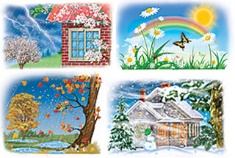 2. Сѳздѳрдун ордун тапкыла.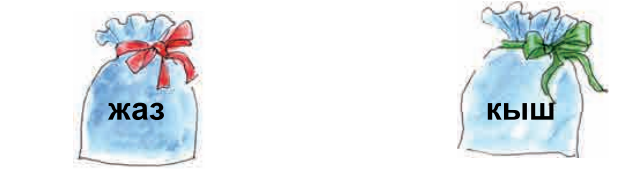         Жаны жыл, гул, жаан, суук, куштар, чана, чѳп, Аяз ата, Нооруз,муз.Үй тапшырма: Окуу китеби 66-бет. Сѳздѳрдун ордун тапканынарды аудиозапись менен жѳнѳткулѳ….чейин(11.04.20)